GAIA: GIZARTE HEZKUNTZA IKERKUNTZA: OINARRIZKO KONTZEPTUAK Ikerketa → Saiakera da, honen bidez errealitatea ezagutu, ulertu, esplikatu eta aldatu daiteke.Ikerkuntza = eskarmentua + arrazonamenduaIkerketaren ezaugarriak: Sistematikoa eta kontrolpean, enpirikoa, ezagutza berrien sortzailea eta publikoa.Hezkuntza ikerkuntza → Hezkuntzako gertakizunen ezagutza, azalpena eta ulermena lortzeko eta halaber gizarte- eta hezkuntza-arazoak ebazteko erabiltzen diren método, prozedura eta tekniken azterketa eta gauzapenaProzesu orokorra:Ikerkuntza arazoa formulatzea:Kezka planteatu, adituei kontsultatu, idatzitakoaren azterketa, arazoa formulatu.Metodoaren hautaketa eta planifikazioa:Metodo kialitatibo edo kuantitatibo; diseinu esperimentala. Etnografía edo deskribatzailea; aldagaien definizioa.Landa koadernoa. Datuen bilketa:Landa-koadernoa: esperimentua, esku hartzea. Datuen bilketa: eskalak, testak, entrebistak, behaketa.Datuen analisia, interpretazioa eta konklusioen formulazioa:Analisia eta interpretaioa estatitika, triangelaketa eta konklusioak.Ikerkuntza txostenaren erredakzioa:Arazoen planteamendua, metodologiaren deskribapena, emaitzak eta konklusioak.2. GAIA: GIZARTE HEZKUNTZA IKERKUNTZAREN METODOLOGI ANIZTASUNAParadigma zer da? Paradigmak ikerketan erabiltzen dira zehazteko nolakoa izango den errealitatea ikusteko era. Ikuspuntu desberdinak eduki ditzakegu ikerketa arazoak behatzekoParadigma dimentsioak:Dimentsio ontologikoa. Izaera.Dimentsio epistemologikoa. Ikertzailearen rola Dimentsio metodologikoa. Prozedura, edo nola gauzatuko da ikerketaIkerkuntzari dagokionez, 3 paradigmaz mintzatzen da. Bakoitzak mundua ulertzeko era, arazoak, helburuak eta metodologiak diferenteak ditu. Nahiz eta desberdintasun handiak egon, konpetentzia egoera baino gaur egunean elkarbizitzako joera dagoela ere esan daiteke. Paradigma motak:  Paradigma positibista🡪 arrazionalista/ kuantitatiboa/frogagarria. Behaketa sistematikoa eta esperimentazioa ditu zutabeak. Ezagupen sistematikoa, frogagarria, konparagarria, neurgarria eta errepikarra bilatzen da. Gertakarien esplikazio kausala. Metodo hipotetiko-deduktiboa jarraitzen du (hipotesiak, datuen bilketa objektiboa eta datuen tratamendu estatistikoa). Helburua ezagupena zabaltzea. Frogagarria ez dena alde batera utzi. Dimentsio ontologikoa 🡪  ObjetiboaDimentsio epistemologikoa 🡪 Kanpoko rola, egoera bat ebaluatuko du tresna batzuen bidez informazioa lortzeko.Dimentsio metodologikoa 🡪 KuantitaboaParadigma interpretatzailea 🡪 Ulermen sakon bat lortzea eta ondoren interpretazio batera iritsi ahal izateko. Deskripzio aberatsak klabeak izango dira. Ulermena garrantzi handia. Metodologia kualitatiboa. Tresnak: galdetegi irekiak, behaketa (parte-hartzailea), elkarrizketa irekiak edo erdi egituratua, talde fokalak (elkarrizketa modukoak baina talde batekin)Dimentsio ontologikoa 🡪  Subjetiboa,deskribatzaileaDimentsio epistemologikoa 🡪 Parte-hartzailea. Errealitatera gerturatu. Dimentsio metodologikoa 🡪 KualitatiboaParadigma kritikoa/soziokritikoa 🡪 Gako printzipala errealitatearen aldaketa, transformazioa, horretarako interpretatu  baina beste pausu bat eman behar da. Ikertzailea eta ikergaia bat, barruko rola. Metodologia Kualitatiboa gehienbat, baina baita kuantitaboa. Metodologia mistoa.Dimentsio ontologikoa 🡪 TransformatzaileaDimentsio epistemologikoa 🡪 Barruko rola, errealitatearen parte-hartzailea. Praktiketatik abiatuta.Dimentsio metodologikoa 🡪 Kualitatiboa gehienbat, baina baita metodologia mistoa.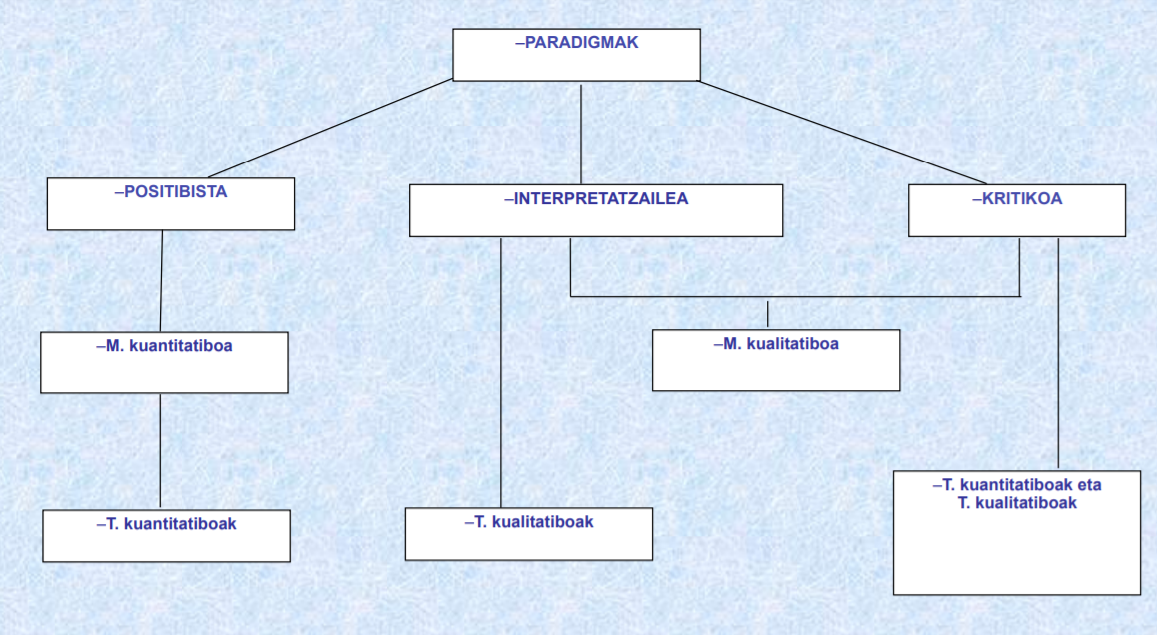 Metodologia kuantitatibo eta kualitatiboa ezaugarriak.   (En negrita lo del PP-a) Kuantitabismo eta kualitatibismoaren arteko eztabaida Kuantitatiboa objetiboagoa, kualitatiboa subjetibotasuna. Hauen konbinaketaren aldeko teoriak: integrazioa. Metodologia mistoa da. Ikerketa prozesuan metodo kuanti eta kualien arteko konbinaketa aldarrikatzen da, ikerkuntza-arazoei erantzun osatuagoa emateko. Ikuspegi desberdinetatik gertakariak ezagutzea onuragarria da. Integraziozko oinarrizko estrategiak:Osaketa. Bi bisio independiente txostena idazterakoan. Alde batetik, bisio kuantitatiboa eta bestaldetik bisio kualitatiboa. Ez dira nahasten. Galdetegia bitan banatzen da, atal kualitatiboa eta atal kuantitatiboa.Konbinazioa. Metodologia bat nagusia izango da, eta bestea bigarren mailakoa izango da. Bata bestearen hutsuneak osatzeko. Triangelaketa. Errealitate berdinaren inguruan bisio ezberdina izatea ahalbidetzen du. (adibidez, galdetegia eta elkarrizketa erabiltzea galdera bakoitzean). Errealitatea era sakonagoan aztertzeko. 3. GAIA: ERREFERENTZIA BIBLIOGRAFIKOAKZertarako erabili erreferentzia bibliografikoak?Oinarrizko ideiak, adituen ikuspegiak ezagutzeko… Ikerkuntza-arazoaren ikerkuntza-testuingurua zehaztekoIturri ezberdinak: primarioak, sekundarioak… Iturri primarioak: Lehen eskuko informazioa Orokorrak:Hiztegiak Entziklopediak Eskuliburuak (handbooks)Espezifikoak:Aldizkariak Ikerkuntza-txostenak eta ikerkuntza proiektuak Kongresuetako aktak Doktorego-tesiak Iturri sekundarikoak:  Primarioen laburpenak, sintesiak eta primarioak aurkitzeko tresnak. Berrikuspenak: sintesiak, bildumak, aipamenen artikuluak Liburutegien katalogoak  Iturri Baseak:ERIC TESEODIALNETIRADOKIZUN BATZUK:Ahal izanez gero iturri primarioakBerrienetatik hasiEgile aipatuenak ikusiIkertzaile garrantzitsuenetik hasiAPA ARAUAK:Nola jarri testu barruan2 autore (Santos & Bueno, 2022)3 autore (Santos et al., 2022)Zeharkako zitak edo parafrasia: 	Kasu hauetan beste baten ideia berezko hitzekin jartzen da. Testudeiaren arauek jarraitzen dute. Ereduak: Huizinga-ren (1952) arabera nobleziaren berezko ezaugarriak dira ohitura onak eta modu dotoreak, gainera justiziaren praktika eta herriaren babeserako lurraldeen defentsa. Horrela agertzen dira Espainiako, Frantzia eta Ingalaterrako monarkia handiak, zein gerra desberdinetan Europako hegemonia eskuratzen saiatu ziren (Spielvogel, 2012). 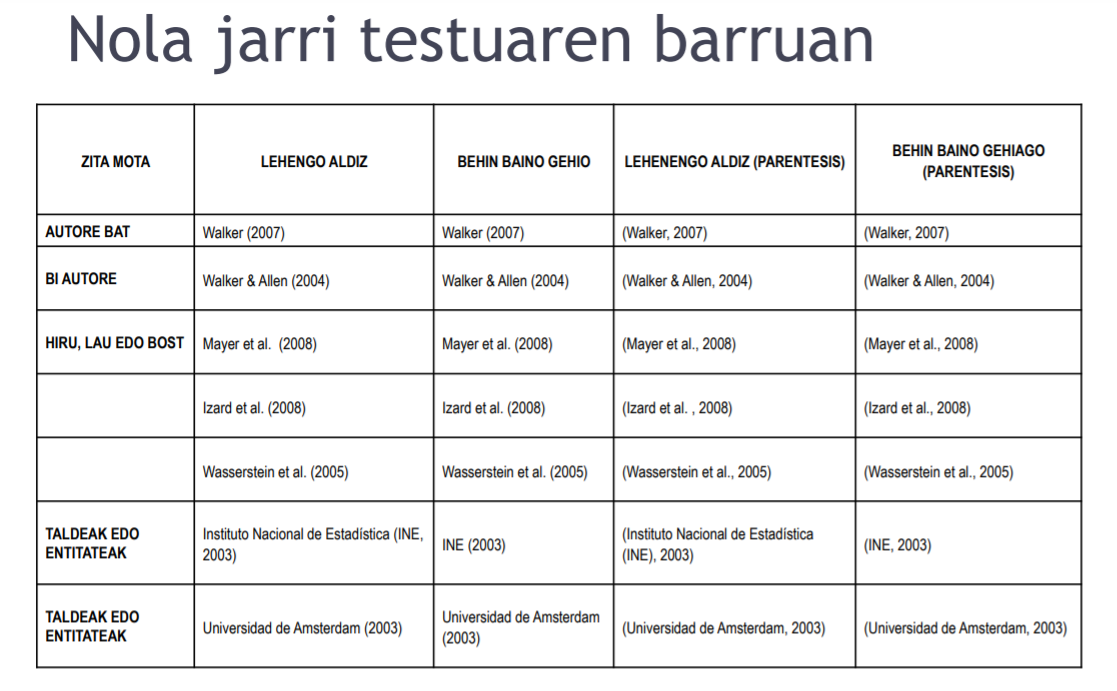 Zitak 40 hitz baino gutxiago baditu jartzen da testuko gorputzaren zati bezala, kakotxen artean eta bukaeran parentesi artean seinalatzen da erreferentziaren datuak. Ereduak:Emaitzak analizatzerakoan Liu-k (2010) azpimarratzen du: “ikasle guztiak….” (74. or.). Aurreko ikerketen emaitzak analizatzerakoan aurkitzen da “Ikasle guztiak…” (Machado, 2010, 74. or.) / (Machado, 2010:74). Zitak 40 hitz baino gehiago baditu lerrokatuta idatzi behar da paragrafo batean aparte, komatxorik gabe, ezkerrera eta 2 tabuladore-espaziorekin. Zita guztiek espazio bikoitzera joan behar dute.Ereduak:Maquiavelo-k (2011) baieztatzen du: xxxxxxxxxxxxxxxxxxxxxxxxxxxxxxxxxxxxxxxxxxxxxxxxxxxxxxxxxxxxxxxxxxxxxxxx. (23. or.) Herriaren opresioa ulertzea erreza da: xxxxxxxxxxxxxxxxxxxxxxxxxxxxxxxxxxxxxxxxxxxxxxxxxxxxxxxx.(Maquiavelo, 2011, 23. or.)Nola idatzi erreferentzia bibliografikoen zerrenda?Alfabetikoki antolatzen dira erreferentziak eta sangria frantzesa erabiltzen da. Urte eta egile berdineko 3 artikulu baldin badaude:  Santos, A. (2022a) --------	Santos, A. (2022b) ---------Santos, A. (2022c) ----------Lehenengo bakarkako egileak; gero bi autore; eta gero hiru autore… Santos, A. (2021) Santos, A. (2022)Santos, A., & Bueno, J. (2019)Santos, A., Bueno, J., &Etxegarai, A. (2018)LIBURUAK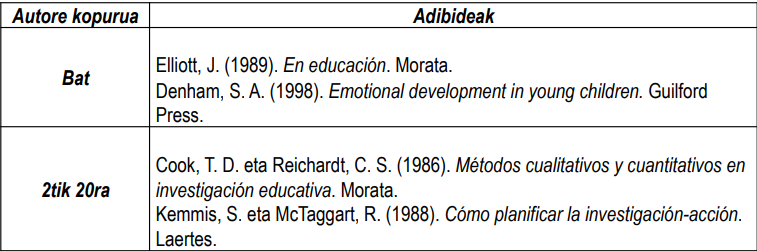 * Abizena, izena, urtea, liburuaren izenburua, argitaletxearen izenaLIBURUAREN KAPITULUAKEra orokorra:Egilea, A. A, Egilea B. B. eta Egilea C. C. (urtea). Kapituluaren izenburua.In A. Editorea, B. Editorea eta C. Editorea (Arg.), Liburuaren izenburua (xxx-xxx or.). Argitaletxea.Adibidea: Fernández-Berrocal, P. eta Extremera, N. (2007). Inteligencia emocional y salud. In J. M. Mestre & P. Fernández-Berrocal (Arg.), Manual de inteligencia emocional (173-187 or.). Pirámide.ALDIZKARIZKO ARTIKULUAKEra orokorra:Artikuluak: Egilea, A. A., Egilea B. B. eta Egilea C. C. (urtea). Artikuluaren izenburua. Aldizkariaren izenburua, bolumen(zenbakia), orriak-orriak	Adibidea:Herbst-Damm, K. L. eta Kulik, J. A. (2005). Volunteer support, marital status, and the survival times of terminally ill patients. Health Psychology, 24(05), 225-229. Chóliz, M., Fernández-Abascal, E. G. eta Martínez-Sánchez, F. (2012). Infant crying: pattern of weeping, recognition of emotion and affective reactions in observers. The Spanish Journal of Psychology, 15(3), 978-988. WEBGUNEAAdibidea: Torres, J.F. (2022) Investigación socioeducativa. http://www.educación.com Datarik ez dakigunien eta autore berdinek beste bat deko eta datagaz, beti data gabe ipini lehenengo.  Erreferentzi bat beste baten erreferentzia barruan:(Santos, 1975 aipatua Bueno, 2022) Bibliografian Bueno, 2022 bakarrik ipini behar da. 4.GAIA: IKERKUNTZAREN PLANGINTZAIkerketa, ikerketa arazoa→ ikerketa galdera, helburuak, hipotesiak, aldagaiak (mendekoa, askea eta kutsadurazkoak) eta 5 ikusiko ditugu gai honetan. Ikergaia: zertaz ari garaIkerketa arazoa: egoera baten arazoaHelburuak: zer lortu nahi denHipotesiak: zure ustetan izan daiteken arrazoiak1.- IKERKUNTZA-ARAZOAREN KONTZEPTUA ETA GARRANTZIAIkerkuntza-gaia→ ezagutza-eremua zabala daIkerkuntza-arazoa→ gai baten alderdi bati buruz kezka, zehazki zer den jakin nahi duguna. Ikerketa-gai bat izango dugu eta ikerketa-arazoa zehaztu behar dugu.Zeri buruz ikertzen ari gara? Zer da konkretuki aztertu nahi duguna? Eremu zabal batetik espezifiko batera iristeko. Metodologia ezberdinak daude (kuali, kuanti eta mixtoa) = planteamendu ezberdinak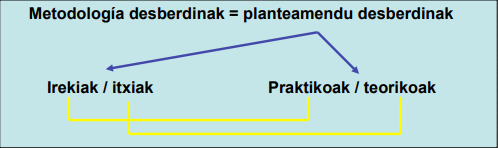 Irekiak→ metodologia kuali→ praktikoakItxiak→ metodologia kuanti→ teorikoakIKERKUNTZA-ARAZOEN JATORRIA. NONDIK DATOZTE?Teorikoak:Teoria probatuTeoria arazo berrietaraEsplikazioaren faltaZientzia batetan lortutako aurkikuntzak besteetara aplikatuAurretiko ikerketak: Beste kezkak, beste ikerketa batzuk ikusterakoan sortzen den interesaHutsuneak, kontraesanakInteresgarriak errepikatu, ikerketa bat errepikatu nahi duguneanEguneroko esperientziaIkusten ditugun hutsuneak gure ikerketa aurrera eramatekoBeste batzuk:Jakin-mina, ikerketaren abiapuntua (teorikoa edo praktikoa) zein den jakin behar duguDerrigorrezkoa: agindu, enkargatu…IKERKETA-ARAZOAREN KONTZEPTUA ETA GARRANTZIAFormulazio egokia ezinbesteko pausua da gerorako:Helburuak, hipotesiak…Ondorengo lanak baldintzatu: ikerketak, aplikapenak, ikerketa-lerroak…Zeregin zailenetakoa da garai kreatiboenaBeraz, ongi pentsatu eta aukeratu behar da1.1.- IKERKUNTZA-ARAZOAREN AURKEZPENAEz dago arautegirikModu ezberdinetanGaldera moduanJarduera/ekintza moduanAurkezpena: sinplea, argia, termino zehatzakProzesu tipikoa:Ikerkuntza-araloa/gaia hautatuIkerkuntza-arazoa identifikatu/mugatu eta baloratuIkerkuntza-arazoa formulatuGaldera moduan formulatutako ikerkuntza-arazo batzukUnibertsitateko ikaslegoak erabiltzen dituen ikaste estrategietan ba al daude desberdintasunak, karreraren arabera?Ikaste-estrategietan prestakuntza jaso duten ikasleek lortzen al dute errendimendu altuagoa jaso ez dutenek baino?Hipotesi eta galdera berdinak egongo dira, adibidez, bi galdera daude ba bi hipotesi egongo dira2.- HELBURUAKIkerketaren helburua: ikertzaileak lortu nahi duena ikerketaren bitartezFormulazioa:Adimenak errendimenduak eragiten ote duten zehaztuBaloreen garapenean oinarritutako programa bat ebaluatuModelo baten egokipena baloratuAnalizatuMiatuDeskribatuAzalduDefinituHobetu, paradigma kritikotik abiatuSakonduInformatuGauzatu3.- HIPOTESIEN IZAERADefinizioa: “bi edo aldagai gehiagoren arteko erlazioari buruzko baieztapen frogagarria”Fenomeno baten esplikazioa bezala kontsidera daiteke. Guk pentsatzen duguna aurreratzen daIkerketa-prozesuaren gida dira hipotesiakHipotesiak askotan, teoria eta errealitatea kontrastatzeko balio duteGomendagarria da hipotesiak teorikoki justifikatzea, ahal bada. 3.1.- HIPOTESIEN JATORRIAZeintzuk dura hipotesi zientifikoak lortzeko iturri nagusienak?Aldez aurretik egindako ikerketak:Abiapuntua:Beste ikerketa konkretuakBeste ikerketetan egiaztatu edo ezeztatu diren hipotesiak beste egoeratan aplikatu emaitzak orokortzeko asmozAdibidez: DBHko ikasleek errazago ikasten dutela zaratarik gabe aurkitu da3.2.- HIPOTESIEN FORMULAZIOAErlazio hutsa: “gazteak, helduak baino kreatiboagoak dira”Eragina: “egokitze sozial altua ematen bada, sormenerako gaitasuna handia izango da”Kausa-efektua: “frustrazioak agresibitatea sortzen du”Adibideak:Lantalde baten gatazka-maila osoa altua bada, produkzioa baxua izango daAzterketarako galdera-motak jakiteak, errendimendua ez du hobetzenHipotesien betebeharrak:Arazoari egokituakZehatzakFrogagarriakSinpleakADIBIDEAK:Helburua: ikaste estrategietan oinarritutako programa baten eraginkortasuna ezagutuArazoa: ikaste-estrategien irakaskuntzak eragina izenen al du fisikako kontzeptuak bereganatzean?Hipotesia: fisikko kontzeptuen ezagutzan puntuazio altuagoa lortuko dute ikaste-estrategietako ikastaroetara joan direnak joan ez direnak baino4.- IKERKUNTZA-ALDAGAIAK4.1.- ALDAGAIAREN IZAERA ETA DEFINIZIOAZer da? Aldakortasunak definitzen du aldagaia eta kasu batetik bestetara aldatzen den ezaugarriaAdibideak:SexoaEredu linguistikoak: A, B, D…Tenperatura: 18, 24,...Adimena: 94, 106,...Irakaslearen metodoa: tradizionala, aktiboaAurkako kontzeptua: konstantea (kasu guztietan balio bakarra)4.2.- ALDAGAIEN SAIKAPENAK4.2.2.- IRIZPIDE METODOLOGIKOAAldagai askea: ikertzaileak kontrolatu edo manipulatu egiten dituen faktoreak. Hauek eragina izango dute behatu nahi diren fenomenoetan (Mendeko aldagaia)Adibidez: Alkoholaren kontsumoak duen efektua odol presioan. (Alkohola manipulatu dezakegu, beraz aldagai askea da. Subjetu bati tekila eta beste bati sagardoa eman dezakegu); Azukrearen kontsumoak duen efektua pisuak (aldagai askea azukrea eta mendeko aldagaia pisua); edo tabakoaren efektua erresistentzia fisikoak (aldagai askea tabakoa eta mendekoa erresistentzia fisikoa)Mendeko aldagaia: aldagai askearen arabera, agertzen, desagertzen edo aldatzen den ezaugarria.Aldagai partehartzaileak/ kutsadurazko partehartzaileak: askeak ez diren aldagaiak baina mendekoan eragin dezaketenak:Sukjektuen ezaugarriakIkertzaile-esperimentatzailearen jokabideaIkerketaren egoeraNeurgailuen akatsakDatuen bilketarekin lotutakoaAdibidez: Azukrearen kontsumoak duen efektua pisuan ( kutsadurazko aldagaia pertsonaren metabolismoa)Aldagaien adibideak:Ikerketa bat aztertzeko:Alkoholaren kontsumoak duen efektua odol presioanAzukrearen kontsumoak duen efektua pisuanTabakoaren efektua erresistentzia fisikoan4.2.4. DUNKIN ETA BIDDELEREN EREDUAAldagaien sailkapena egiteko eredua, dunkin eta biddelerek proposatu zuten. Proposatutako sailkapenaren arabera hurrengo aldagaiak aurkitzen ditugu: Seinale aldagaiak: Irakaslearen inguruko ezaugarri propioak dira. irakasle aldagaiak, irakaslearen profila kontuan hartzen du. Beraren inguruko ezaugarri propioakTestuiunuguru aldagaiak:  Bi ardatze hartzen ditu kontuan, alde batetik ikastetxe testuingurua (tamaina, gela kopuru, eredu linguistikoa, …)  eta bestetik ikaslearen ezaugarriak. (adina, genero, motibazio maila, hizkuntza, kultura, …)Prozedura aldagaiak: Irakasle eta ikasleen arteko harremanak gela barruan nolakoak diren kontuan hartzen ditu. Eta ikasleen arteko eragina ere bai.  Adibidez: klaseko giroa, irakaslearen jokabideak gelak, ikaslearen jokabideak, dedikazio denbora, ikasleen galderak, … Produktu aldagaiak: Ikaslean zentratuta ze aldaketa mota ematen diren, bai epe laburrean bai epe luzera begiratuta. Aldaketa intelektualak, sozialak, emozionalak, ikaskuntza emaitzak, garatutako gaitasunak, … 5.GAIA: IKERKUNTZA DISEINUAK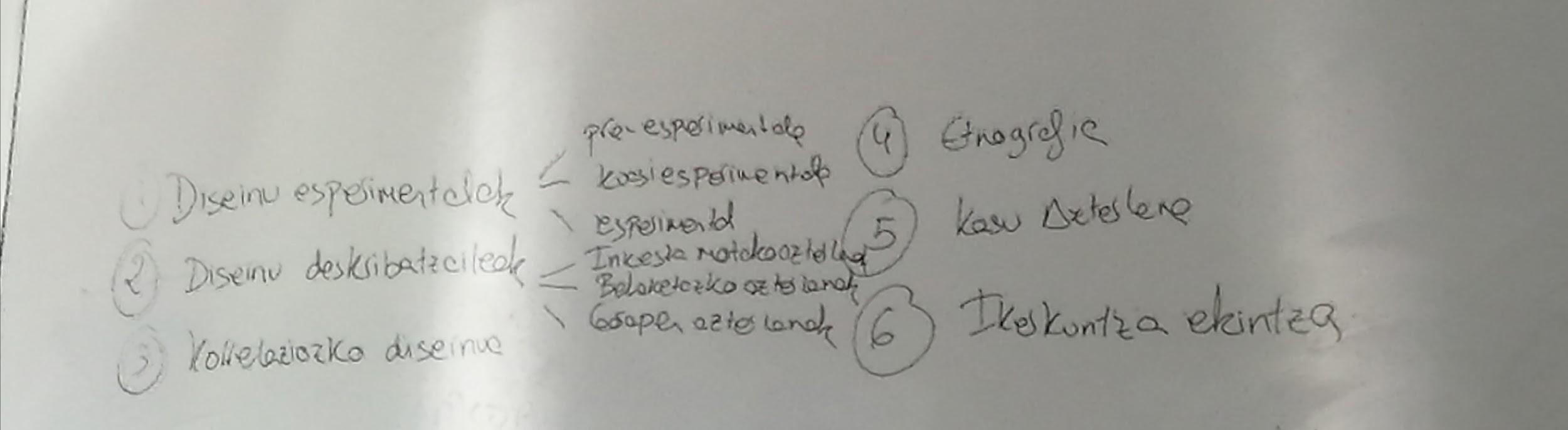 Diseinuak ikuspegi global bat ematen dio ikerketari. Diseinuak bidea irekiko digu ze nolako parte hartzaile eta aldagai kontrolatuko ditugune eta ze ikuspegi globala izango duen gure ikerketak.3 diseinu globak desberdinak:Ikerkuntza-diseinu esperimentalak: 3 azpi-mota:Ikerketa pre esperimentala: Paradigma positibistarekin lotuta dago. (kuantitatiboarekin lotuta, fidagarria izan behar du). Diseinuaren oinarria da ikertzaileak aldagai askea kontrolatu edo manipulatzen dela eta honek mendeko aldagaiean eragina izango duela. Aldi berean aldagai arrotza kontuan izan behar dugu. Kausa efektua nahi dugu lortu. Helburua: kausalitate erlazioak aztertzea izaten da eta hipotesien frogaketa. Adibidez: azukrea (aldagai askea, kontrolatzen edo manipulatzen duguna) eta pisua (menpeko aldagaia). Fisiologia  kontuan edukiz (aldagai arrotza, kutsadurazko edo partehartzailea, eragina izan ahal dutenak mendeko aldagaian baina ikertzaileak kontrolatzen ez duena)*Desberdindu: laborategi esperimentuak eta landa esperimentuak:Laborategiko esperimentuetan bi aldagia kontuan izan behar dira: Barne baliotasuna (ikerketaran fidagarritasun maila, kalitatea edo ikertzailearen kontrola) eta kanpo baliotasuna (orokortasuna, hau da, emaitzak noraino orokortu ahal diren). Ikertzaileak sortzen duen egoera bada horregaitik, artifizialtasun maila du. Laborategi esperimentuak barne baliotasun handiagoa izango du, baina, aldi berean, kanpo baliotasun txikiagoa. Landa esperimentuetan testuinguru erreal batean ematen den esperimentua da. Barne baliotasun txikiagoa izango  du, baina, aldi berean, kanpo baliotasun handiagoa izango du eszenarioa erreala delako. Naturaltasuna galtzen da. Adibidez: hiru klaseak gela berean jartzea beraiei aztertzeko, beraien testuingurua berdina da, eskola, baina ez da jarraitzen zuen dinamika berdina izango, horregatik naturaltasuna galtzen da.  Ez da manipulatzen testuingurua, hau da, beraien egunerokotasuna hartzen  da oinarritzat.Froga piloto moduan erabiltzen dira diseinu/ talde bakarreko pre-post diseinua pre esperimentalak. Hau egiteko, talde txiki batean ikerketa egiten da, modu honetan ikerketa hori egiteko aurrez diseinatutako tresnak baliagarriak direla ziurtatu ahal izateko. Adibidez, DBH4 gela hartu(bakarra) eta datuak bildu, testak pasa programa aplikatu baino lehen. Gero programa aplikatuko litzateke eta gero test berdina erabiliko litzateke ikusteko ze emaitz izan diren. Ez dago kontrol eta talde esperimentalik, beraz bere fidagarritasuna galtzen du honek.Kontrol maila esan nahi du, konparaketa egiteko taldea edukitzeari, ikertu nahi den taldea kontrol taldearekin konparatu ahal izatea. Beraz, kontrola ez edukitzea esan nahi du ez dagoela kontrol talderik. 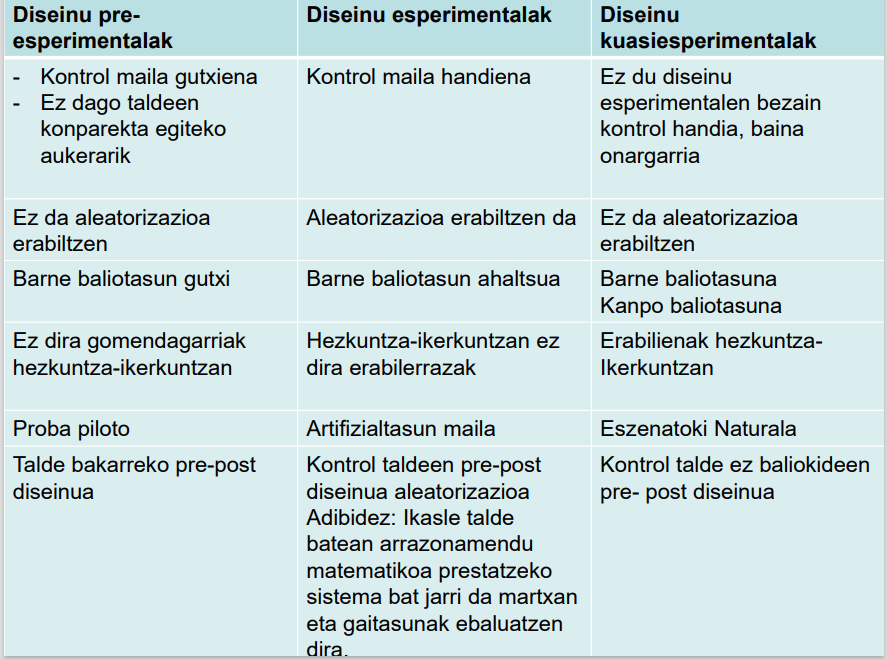 Diseinu esperimentalak: kontrol taldea, pre-post diseinua eta aleatorizazioa egiten da, honek kanpo baliotasuna bajatu egiten du eta barne baliotasuna handiagotu. Talde homogeneoak bilatzen dira diseinu mota honetan. Eszenatokia ez da naturala, egunero jarraitzen zen dinamika aldatzem delako. Adibidez: DBH4a eta DBH4b aztertzeko. Bi taldeetan jarriko dira, homogeneotizazioa bilatuz. Hau da, dbh4a eta dbh4b taldeak kontuan hartuz 30 emakume, 16 gizonak eta nota hoberenak duten 5 pertsonak badaude, hauei banatu bi taldeetan, horrela lehenengo taldea 15 emakume, 8 gizonak eta nota hoberenak duten 3 pertsonak egongo dira eta beste taldean beste erdia. Guk sortu dugu talde bat esperimentala eta betse bat kontrol taldea.Diseinu kuasiesperimentala: Kontrol taldea ez baliokideen pre-post diseinuak. DBH4 A (Kontrol taldea, betiko edukia) eta DBH4B (Esperimentazio taldea, programa txertatu) Pretest eta postesta biei pasatze zaie. Esku hartzea edo esperimentua esperimentazio taldean egingo da bakarrik, bukaeran bi taldeak izandako bilakaera konparatuko dira. Modu naturalean sortzen dira taldeak,  beraz ikasleak kontestu erreal baten daude. Alde betetik, barne baliotasuna onargarria, konparazioa egiten delako. Bestalde, kanpo baliotasuna onargarria da, testuinguru errela batean egiten ari garelako.Aldagai askea:Mendeko aldagaia: behatzen ari garen aldagaiaKutsadurazko aldagaia: eragina izan ahal dute mendeko aldagaian baina ikertzaileak ezin du kontrolatu hauArrotzakParte hartzaileakDiseinu esperimentalakBarne baliotasuna: ikerketaren fidagarritasun maila neurtzen du. Laborategiko esperimentuetan barne baliotasuna altuagoa izango da ikertzaileak sortu egiten duelako esperimentua.Kanpo baliotasuna: Baxuagoa da ez delako kontestu erreal batIkerkuntza-diseinu ez esperimentalak Diseinu deskriptiboak: Helburua: era objektibo batez, populazio baten jarduera edo ezaugarriak eta gertakarien deskribapena. Ikerketaren egoera errealista, naturala da; ez da artifiziala, laborategian bezala.Zertarako diren egokiak:Informazio zehatza jasotzekoSubjektuen garapena ikustekoIkerketa deskribatzaile-motak:Inkesta motako azterlanak: Inkestak instrumentu moduan erabiltzen da. Inkesten barruan honako hauek sartzen dira: testak, galdetegiak, elkarrizketa egituratuak… Behaketazko azterlanak: Behaketa instrumentu moduan eralbiltzen da. Kuantitatiboak izan behar dira. Behaketa  barruan honako hauek sartzen dira: Kontrol zerrendak eta estimazio eskalak adibidez. Informazioa momentuan nahi dugu lortu.Garapen-azterlanak: Aldagaiaren eboluzioa neurtzeko balio dute.  Honen barruan, luzerako azterlanak  eta zeharkako azterlanak ditugu:Luzerako azterlanen kasuan datuak jasoko ditut talde berdinaren inguruan lau urtetan zehar adibidez.Zeharkako azterlana, momentu berdinean hartuko ditu lehen maila, bigarren maila, hirugarren maila eta laugarren mailakoak.Korrelaziozko diseinuak:Helburua: gertakizun edo egoera batetan parte hartzen duten aldagaien arteko erlazio aztertzea. Ikerketa hauetan ez den aldagai askea maneiatzen. Aldagai askea ez da manipulatzen.Askotan erabiltzen dira tratamendu-aldagaiak manipulatu ezin direnean hurrengo arrazoiengatik:Aldagaiaren manipulazioa fisikoa ezin denean eman. Adibidez: adimena eta eskola - errendimenduaIraganeko gertaerak. Adibidez: aztertu ze erlazioa dagoen eskolan emandako ingelesezko ordua kopurua eta selektibitatean ateratako emaitzakAldagaien manipulazio ez etikoa. Adibidez: heroinaren kontsumoa eta bihotzekoaIkerkuntza kualitatiboko diseinuakIkerketa etnografikoaIkerketa etnografikoa: Paradigma interpretatzaileaerekin dago lotuta. Errealitate bat sakonki ezagutuko dugu. Ikerketa naturalistak izango dira, testuinguru erreal eta natural batean. Laborategian EZ da egiten. Ikertzailearen rola barrukoa izango da, ulermena eta interpretazioa lortu nahi dugulako. Talde baten identitatea eta izaera ezagutzeko ikertzailea eta parte hartzailearen erlazioa estua izan behar da. Ikertzaile eta parte hartzailea lerro berdinean aurkitzen dira. Interpretazioa bilatzen du, eta ez deskribapena. Luzerako ikerketak izaten dira. 1.2 Azpi-mota: Hezkuntzazko etnografiaDefinizioa: Bizimodu, arraza edo gizabanako talde batean ematen diren gertakizunen deskripzioa da.Giza-egitura, subjetuen jokaerak, interpretazioak erreparatuEz da ikertzailearen ikuspuntua soilikEzaugarriak:NaturalistaIkertzailearen inplikazio zabalaInterpretazioa bilatzen da ez esplikazioaPartaideen ikuspegia garrantzitsua.  Kasu azterlanakParadigma interpretatzailea erabiltzen da, egoerak deskribatu diagnostikatu eta analizatu nahi direlako.Denbora da desberdintasun nagusiena etnografia eta kasu azterlanen artean. Kasu azterlanetan denbora gutxiko azterlanak izaten dira, eta ez da etnografian bezain beste murgiltzen ikerketan.Helburua: errealitate konkretuen ezagutza sakona lortzea (Gizabanakoa, familia bat, talde bat, elkargo bat, egoera bat, gertaera…)Egoerak deskribatu, diagnostikatu eta analizatu. Normalki denbora gutziko ikerketak izaten dira eta intentsitate handikoak (etnografia luzeagoa)Ikerkuntza ekintzaParadigma kritikoan kokatzen gara ikerkuntza ekintza bat aurrera eramateko. Ikerkuntzaren azken funtsa haratago joatea da. Interpretaazioaz gain hobekuntza eta aldaketak nahi ditugu lortu. Parte hartzaileak eta ikertzaileak bat dira. Instrumentu printzipala hausnarketa izango litzateke hobekuntzara iristeko.Diagnostikoa aurrera eramanEgitasmo bat diseinatu eta planifikatuAurrera eraman esku hartzeaDatuak jaso eta analizatu ondorio batzuetara iristekoHausnarketaProzesu zikliko bat izango da, berriz ere prozesua errepikatuz. Gure azken helburua hobekuntza eta aldaketa lortzea izanda.Zer da? Hezkuntzazko praktika hobetzeko egiten den azterketa sistematikoaHobekuntza hori subjektu-taldeengandik eman behar da, beren ekintza praktiko eta ekintza horien eraginei buruzko gogoetaren bidez.Helburuak: arazoak konpondu, etengabeko formakuntza, ikuspegi edo berrikuntza berrien txertaketa hezkuntzan, …Ikerkuntza-arazoak, taldetik sortzen dira eta partaide guztiek parte hartzen dute prozesuaren fase guztietan.Ikertzaileak, esku-hartzaile konprometituaren rola hartzendu.Ikerkuntza-prozesua → Hausnarketa: Hasierako egoeraren diagnostikoa eta aitorpena.Ekintza-egitasmo baten garapena, kritikoki informatua, jada gertatzen ari dena hobetzeko. Egitasmo diseinatu eta planifikatu.Egitasmoa praktikan jartzeko iharduna. Esku hartzea aurrera eraman Jarduera edo ekintzaren eraginari buruzko behaketa eta informazioaren bilketa: elkarrizketa sakona, ez-egituratutako behaketa, landa-egunkaria, autoinformeak, pasadizozko erregistroak, bizitza historiak, … Datuak jaso eta analizatu Egitasmo berria eta ondozko ekintzari begiratuz, ondorioen inguruko gogoeta. Esku hartzearen hausnarketa egingo da. Honekin batera, ondorioak eta hobekuntza proposamenak egingo dira. Eta berriro buelta.6.GAIA: DATUEN BILKETADatu kuantitatiboakNeurgailu objetiboakErrendimendu frogak: errendimendua    -Erantzun anitzeko itemak: erantzun zuzen bat dago eta aukera desberdinak daude, hau da a,b,c,d         -Binakatze-itemak: biko loturak egin. Bata bestearekin lotu.          -Erantzun bikoitzeko itemak: Adibidez egiazkoa edo faltsua         -Erantzun irekiko itemaTestak: gaitasunak eta nortasuna neurtzekoEskalak: jarrera eta interesak neurtzeko         -Likert eskala (Adostasun maila) 1, 2, 3, 4, 5 Erabat ados, desados, berdin zait, ados, erabat ados.       -Guttman eskala (Item bikotomikoa) BAI/EZ; EGIA/GEZURRA. Gomendagarria da multzoka erabiltzea         -Thurstone eskala: Itemak neurtzen duena (ez gure iritzia). Proposamen bakoitzari bere esanahiaren arabera puntuazioa izango du. 1tik 11ra. Balioa ateratzeko. Horren arabera, puntuazioa emango zaio proposamen bakoitzari. Epaile guztien media egiten da eta hori izango da bere balioa.Gero datuak jaso behar dira. Horretarako beste pertsona batzuei galdetu behar zaie. Itemei ados/desados jarri beharko dute, beraien iritziaren arabera. Guk erantzun horiei puntuazioa jarriko diegu (aurreko balioen arabera). Orduan x bakoitzari 1,5 jarri eta gero batu.Inkesta teknikak Populazioaren iritziak, ezaugarri kultural-pertsonal eta sozio-ekonomikoak, gertakizunak etab ezagutzeko. Galdetegia (pertsonalak, internet bidez, telefonoz). Zertarako? iritziak ezaugarriak eta gertakizunaren inguruko infomazioa lortzeko. Administratu fisikokiTelefonozinternetezElkarrizketa egituratuaEgituratua, teknika kuantitatiboa izango litzakeGaldetegia:Abantailak: Pertsonen kopuru handi bati buruzko informazio asko eta anitza lortzeko eta denbora gutxianFidagarritasun handia. Barne baliotasun handiagoa eman gure informazioariDatuen arteko erkaketa ahalbidetzen duEragozpenak: Ahozko komunikaziorako zailtasunak dituen populazioetan (haur txikiak, alfabetatu gabeko edo hizkuntza-zailtasuneko pertsonak) aplikatzea ez da gomendatzen. Erantzuleak galderak gaizki interpretatzea edota egia ez esateaErantzuteko moduaren arabera: Pertsonala: subjektuek galdera-sorta administratzen duen pertsonaren aurrean erantzuten dute, indibidualki ala taldean.Telefonoaren bitartez Postaren bitartez Interneten bidez Galdera-moten arabera:Galdera irekiakGaldera itxiakMistoakGaldera-sortaren prestakuntzaGaldera-sortaren planifikazioa Helburuak → Hauek erabat zehaztu behar dira Nori zuzendu → ez da berdina ikaskleentzat zuzentzea, edo enpresa bateko langileentzat… beraz partaideak zeintzuk izango diren ere argi izan behar daBaliabideak eta denbora →  Galdera-sorta mota → irekia, itxia edo mistoaGaldera-sortaren elaborazioa Identifikazio-datuak → Batzuetan izena ez dute jarri nahi eta alias moduko bat sortzea eskatzen da. Inportatea da adibidez, hasierako eta amaierako testen izenak berdinak izatea.  Galderen formulazioa. Galdera-motak aukeratu. Elaboratuak daudenak erabiltzea komeni da, hauen baliotasuna neurtua dagoelako. Itemak pertsonalizatu ahal dira.   Irekiak-itxiak Galderen funtzioak Galdera-sortaren berrikuspena Behin-betiko galdera-sortaren elaborazioaADIBIDEAK: 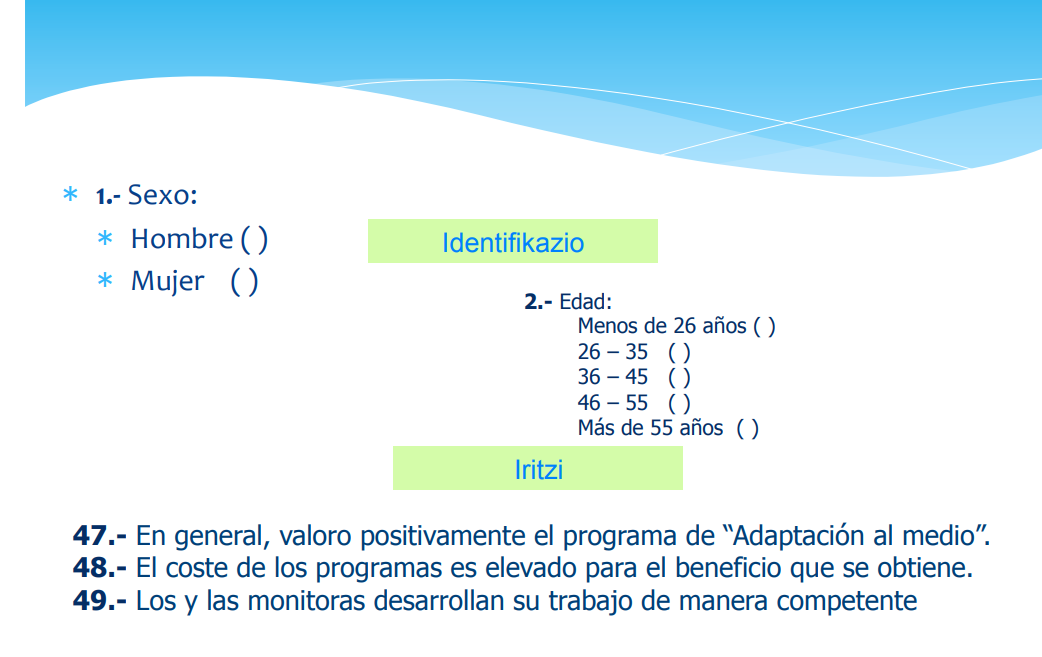 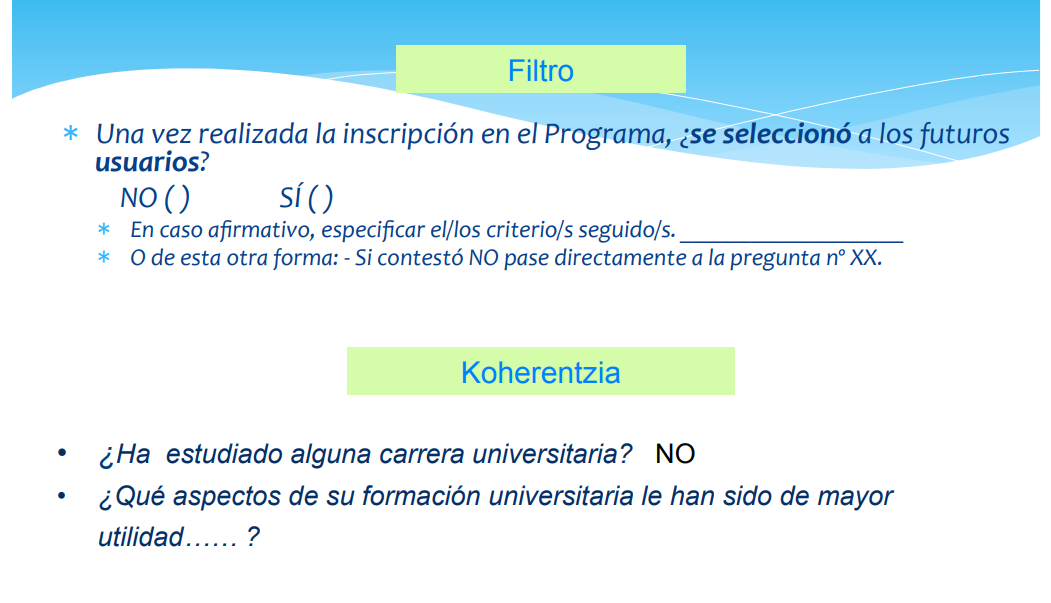 Galderak formulatzeko arau batzuk: Beharrezkoak diren galderak formulatu, ez gehiago, ez gutxiago. Galdera ulergarriak eta ez konplikatuegiak erantzun behar dutenentzat. Iteamak, zehatzat eta sinpleak izan behar diraHitz edo kontzeptu egokiak erabili, anbiguetaterik gabekoak, alegia, galdetu nahi dena argi eta garbi gera dadin. Zuzenak eta zehatzat izateaGaldera bakoitzean gauza bat bakarrik galdetu. Ez egin galdera bikoitzak. Sexismo, arrazismo, aurreiritziz bustitako galderak ekidin. Erantzuna ez bideratu. Ez formulatu galderak era negatiboan. Inkesta teknikak: elkarrizketaElkarrizketa: inkesta-teknika da eta ahozko komunikazioa ematen daElkarrizketa egituratuaElkarrizketa erdi-egituratuaElkarrizketa ez egituratua: Elkarrizketa egituratuen egitura galdera-sortaren egitura berbera da eta galdera-motei buruz esandakoak balio du kasu honetan. Dagoen diferentzia bakarra elkarrizketaren kasuan ahozko komunikazioa dagoela da. KUANTITATIBOAKUALITATIBOAEzaugarri orokorrakDatuak, objetibotasunak, lagina, frogagarria.EgiaztagarriaNeurketa kontrolatuaEmaitzetara bideratuaSubjetibotasuna, deskribatzailea, sakonagoa.DeskribatzaileaKontrolik gabeko behaketa edo ikerketa batProzesuetara bideratuaIkerkuntza arazoakTeorikoakBeste inguruneak martxan jartzeko momentuanBizitza eta errealitatearen pertzepzioa, sentsazioa eta beharrakDiseinuaAldez aurretik eta kanpotik erabat finkatuaDiseinua estua, zehaztutak daude pausuakIrekia eta malguaMalgutasuna, ez zorrota, ez zehatzaDatu bilketarako teknikakGaldera itxiak, inkesta, testa, behaketa sistematikoa, elkarrizketa itxiaTresna baliodun eta fidagarriak: testak, proba objetiboak, behaketa sistematikoa, …Galdera irekiak, elkarrizketa irekia edo erdi egituratua, talde fokalaTeknika kualitatiboak: behaketa kualitatiboa, elkarrizketaDatuen azterketa interpretazioaAnalisi estatistikoa (trena: SSPS)Estatistika teknikakTranskribatu, kategoria sistema sortu (metakategoria+kategoria+subkategoriak), kodifikazioa, analisia  (analisi kualitatiboa egiteko tresnak:programa Atlas-ti, NVIVO)Kategorizazioak, azalpenka, triangelaketaKonklusioakHelburua: hipotesiak baieztatzea Aurresateak, legeakZehatzagoakDeskribapen sakonak, balorazioak…Zehaztapen maila txikiaKalitate irizpideakBarne (fidegarritasun maila. Horretarako erreferentziak, marko teorikoa ondo sortu, kalitatezko ikerketa) eta kanpo (orokortzeko prozesuarekin lotuta dago) baliotasuna ObjetibotasunaSinesgarritasuna (barne baliotasuna) eta transferigarritasuna (kanpo baliotasuna)(kontzeptuak desberdinak izan arren, definizioa berdina da. Kontzeptualizazioa garrantzitsua da).AbantailaEragozpenakPertsonala. Momentuan galderak eta erantzunak argitzeko aukera dago. Taldeka egiten denean, baldintzen berdintasuna ematen da. Galdera konfidentzialetan erantzuteko  errezeloak sortu daitezkeTelefonoz. Galderak eta erantzunak argitzeko posibilitatea. Elkarrizketa laburra izan behar da, bestela nekea, kontzentrazio falta etab etor daiteke. Kolge egin ahal dizutePostaren bidez. ikertzaile moduan erraza. pertsona askotara hulbildu ahal gara. galdera konfidentzialetan erantzun-tasa handiagoa lortzeko posibilitatea.erantzunak pentsatzeko, denbora gehiago. erantzun tasa baxua. denbora luzea behar duen prozesuaAbantailaEragozpenakGaldera itxiak. Azkarragoak dira analisatzeko. kodifikatzeko errazak dira. erantzunak konparatzea errazten du. aurkezpen argia eta anbiguetaterik gabekoa eskatzen du. . Ikertzaileak gaia ondo ezagutu behar duGaldera irekiak. sakontasun handiagoa . lortutako emaitzak itxi eta kodeatu behar dira. Galdera ez bada ongi formulatzen, nahi ez diren erantzunak jaso daitezke